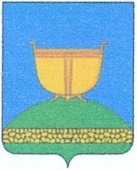 СОВЕТ ВЫСОКОГОРСКОГО
МУНИЦИПАЛЬНОГО РАЙОНА
РЕСПУБЛИКИ ТАТАРСТАНТАТАРСТАН РЕСПУБЛИКАСЫ
БИЕКТАУ МУНИЦИПАЛЬРАЙОН СОВЕТЫ   Кооперативная ул., 5, пос. ж/д станция Высокая Гора,	Кооперативная ур., 5, Биектау т/ю станциясе поселогы,    Высокогорский район, Республика Татарстан, 422700	Биектау районы, Татарстан Республикасы, 422700    Тел.: +7 (84365) 2-30-50, факс: 2-30-86, e-mail: biektau@tatar.ru, www.vysokaya-gora.tatarstan.ru                     РЕШЕНИЕ                                                                  КАРАР                «17»  июля 2017г                                                              № 153О расходовании средств резервногофонда Исполнительного комитетаВысокогорского муниципальногорайона за 1 полугодие 2017 годаРуководствуясь Положением о резервном фонде Исполнительного комитета Высокогорского муниципального района, утвержденного решением Совета Высокогорского муниципального района от 30.12.2011 №3769 (с учетом внесенных изменений, утвержденных Постановлением Исполнительного комитета Высокогорского муниципального района от 25.05.2017 №1378), Совет Высокогорского муниципального районаРЕШИЛ:Утвердить отчет о расходовании средств резервного фонда Исполнительного комитета Высокогорского муниципального района за 1 полугодие 2017 года (приложение).Опубликовать настоящее решение путем размещения на официальном сайте Высокогорского муниципального района в сети Интернет по веб-адресу http://vysokaya-gora.tatarstan.ruКонтроль исполнения данного решения возложить на постоянную комиссию по бюджету, финансам и экономической политике Совета Высокогорского муниципального района.Заместитель председателя Совета района, Заместитель Главымуниципального района                                                                              А.Ш. Шакиров                                                                                                                 Приложение                                                                                                   к решению Совета Высокогорского                                                  муниципального района Республики Татарстан  от  17 июля 2017  № 153Отчет о расходовании средств резервного фонда Отчет о расходовании средств резервного фонда Отчет о расходовании средств резервного фонда Отчет о расходовании средств резервного фонда Исполнительного комитета Высокогорского муниципального района Исполнительного комитета Высокогорского муниципального района Исполнительного комитета Высокогорского муниципального района Исполнительного комитета Высокогорского муниципального района за 1 полугодие 2017 года.за 1 полугодие 2017 года.за 1 полугодие 2017 года.за 1 полугодие 2017 года.№ п/пБланк расходовСумма (руб)Направление средствНаправление средств1Исполком Высокогорского муниципального района48 793,00членские взносычленские взносы1Исполком Высокогорского муниципального района149 656,00Проведение районного конкурса мастеров машинного доения коровПроведение районного конкурса мастеров машинного доения коров1Исполком Высокогорского муниципального района12 000,00на оказание материальной помощина оказание материальной помощи2МБОУ Высокогорская СОШ № 1 36 000,00техобслуживание и эксплуатацию приборов учета тепловой энергиитехобслуживание и эксплуатацию приборов учета тепловой энергии3МБОУ ДОД ДЮСШ "БИЕКТАУ" 388 030,16проведение работ по ликвидации аварии ДЮСШ «Биектау»проведение работ по ликвидации аварии ДЮСШ «Биектау»4МБОУ ДОД ЦВР "ТУЛПАР"150 908,00проведение праздника для выпускниковпроведение праздника для выпускников4МБОУ ДОД ЦВР "ТУЛПАР"145 075,00проведение мероприятия, посвященного Международному дню защиты детейпроведение мероприятия, посвященного Международному дню защиты детей5МБУ "ТеплоСервис" 60 000,00на создание резерва для ликвидации ЧС на создание резерва для ликвидации ЧС 6Палата имущественных и земельных отношений300 000,00на электроэнергию на электроэнергию Итого1 290 462,16